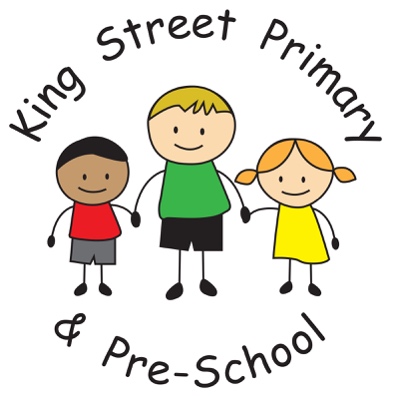 NewsletterYear 2Welcome back for the start of our Spring Term and a very happy new year to you all. I hope you have all had a lovely Christmas break and are now refreshed and ready to go! We have another exciting term ahead.   Our Outdoor Education sessions with Real Adventure through                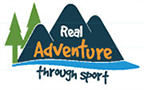 Sport have already begun and Group 1 had a thoroughly excitingtime at their first session. They climbed to the top of a tower (99 steps!) and surveyed Newcastle from the top of the turret. Then they learned fencing and archery skills and can now confidently defend our shores (and perhaps the shores ofour secret island too!). I know that all the other children are looking forward to having their turn after they heard all about group 1’s adventures. It’s lovely to see the children so enthusiastic and inspired by their outdoor curriculum, which really helps to develop body, mind and soul.  As a reminder, when it is your child’s day for Outdoor Adventures they must bring warm clothing, a waterproof, trainers, a packed lunch, a snack and a drink (and possibly a change of socks in case of wet days!). Here is a reminder of the groups and dates: Homework will continue to be given out on a Wednesday and should be returned the following Monday.    READINGPlease try to listen to your child read for at least 10 minutes per night and return reading records so that home reading books can be changed. As we move towards the Year 2 SATs, children will need to improve their reading fluency and pace to be able to cope with the exam texts in the allotted time. There are two reading papers and the second one is a longer text of around 1200 words. This can be quite challenging so please try to read as much as possible and discuss what you are reading together. We do aim to keep the SAT time stress- free for the children and in fact most children in Year Two seem to enjoy the activities but it doesn’t hurt to be prepared! With thanks for your continuing support, Miss A. TaitMrs T. Gamsby Group 1 Group 2Group 3Tuesday 9th January- Archery and Fencing Tuesday 30th January- Forest Schools Survival SkillsTuesday 27th February- Catapults and rope swings Tuesday 16th January- Archery and Fencing Tuesday 6th February- Forest Schools Survival SkillsTuesday 13th March- Catapults and rope swingsTuesday 23rd  January- Archery and Fencing Tuesday 20th February- Forest Schools Survival SkillsTuesday 20th March- Catapults and rope swingsDaisy, Charlie B, Ruby, Bobby, Louis, Abbey, Katie, Kaiden R, Evie, NoahLouisa, Oliver B, Jacob, Max, Layla, Shay, Isaac, Lexi RW, Corey, Kaden T.Mia, George, Ollie, Faye, James, Esther, Charlie R, Lexie S, Kara, Sonny 